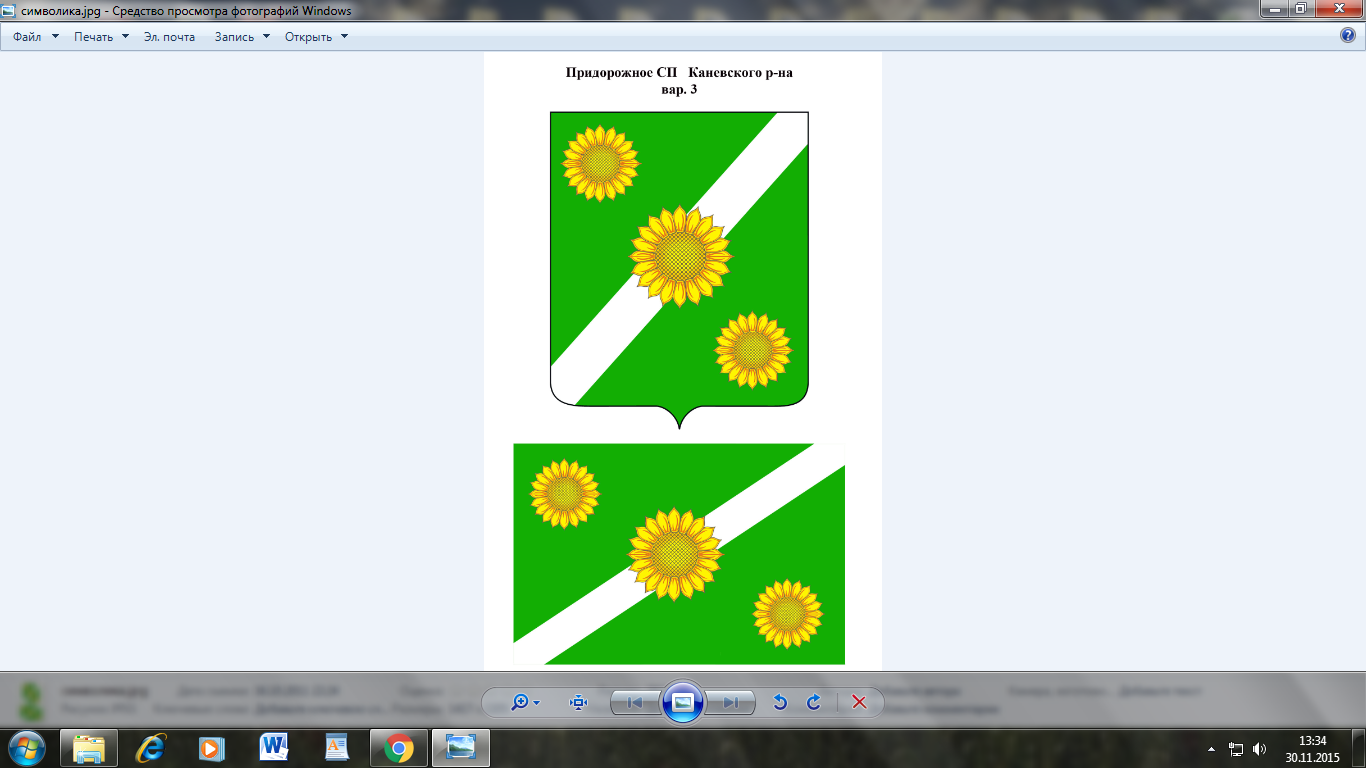 АДМИНИСТРАЦИЯ ПРИДОРОЖНОГОСЕЛЬСКОГО ПОСЕЛЕНИЯ КАНЕВСКОГО РАЙОНАПОСТАНОВЛЕНИЕ11 января 2023 года                              № 3                           ст-ца ПридорожнаяОб утверждении видового состава и возраста зеленых насаждений, высаживаемых на территории Придорожного сельского поселения Каневского района в порядке компенсационного озелененияВ соответствии с Законом Краснодарского края от 23 апреля 2013 года № 2695-КЗ «Об охране зеленых насаждений в Краснодарском крае», руководствуясь Федеральным законом от 6 октября 2003 года № 131-ФЗ «Об общих принципах организации местного самоуправления в Российской Федерации», Уставом Придорожного сельского поселения Каневского района  п о с т а н о в л я ю:         1.Утвердить видовой состав и возраст зеленых насаждений, высаживаемых на территории Придорожного сельского поселения Каневского района в порядке компенсационного озеленения согласно приложения к настоящему постановлению.2. Общему отделу администрации Придорожного сельского поселения Каневского района (Рыбакова):2.1. Разместить настоящее постановление на официальном сайте администрации Придорожного сельского поселения Каневского района в информационно-телекоммуникационной сети «Интернет».3. Признать утратившим силу постановление администрации Придорожного сельского поселения Каневского района  от 16 мая 2018 года № 37 «Об утверждении видового состава и возраста зеленых насаждений, высаживаемых на территории Придорожного сельского поселения Каневского района в порядке компенсационного озеленения».4. Контроль за выполнением настоящего постановления возложить на заместителя главы Придорожного сельского поселения.5. Постановление вступает в силу со дня его подписания.Исполняющий обязанности главыПридорожного сельского поселенияКаневского района                                                                        Д.С. ТорновойПРИЛОЖЕНИЕ УТВЕРЖДЕНпостановлением администрацииПридорожного сельского поселения Каневского  района от 11.01.2023г. № 3Видовой состав и возраст зеленых насаждений, высаживаемых на территории Придорожного сельского  поселения Каневского района  в порядке компенсационного озелененияИсполняющий обязанности главыПридорожного сельского поселенияКаневского района                                                                        Д.С. Торновой№ п/пВидовой состав зеленых насажденийЛиственные деревьяРекомендуемый возраст к высадке - 5 - 6 летЛиственные деревьяРекомендуемый возраст к высадке - 5 - 6 лет1Береза (все виды)2Бук3Боярышник4Декоративные виды плодовых культур (слива, груша, вишня, яблоня и др.)5Дуб (все виды)6Жимолость (все виды)7Ирга круглолистная, канадская8Ива (все виды)9Каштан10Клен (все виды)11Катальпа (все виды)12Липа (все виды)13Магнолия14Орех15Платан16Рябина (все виды)17Софора японская18Черёмуха обыкновенная, виргинская19Шелковица20ЯсеньЛиственные кустарникиРекомендуемый возраст к высадке - 2 - 3 годаЛиственные кустарникиРекомендуемый возраст к высадке - 2 - 3 года1Бересклет (все виды)2Бирючина обыкновенная3Бузина черная4Гортензия (все виды)5Гибискус сирийский6Жимолость (все виды)7Калина8Клематис9Роза чайно-гибридная, почвопокровная, Флорибунда, плетистая10Рябинник рябинолистный11Самшит (все виды)12Сирень (все виды)13Хеномелес японский (айва японская)14Юкка нитчатаяДеревья и кустарники хвойных породРекомендуемый возраст к высадке - 5 - 6 летДеревья и кустарники хвойных породРекомендуемый возраст к высадке - 5 - 6 лет1Ель колючая, канадская, обыкновенная, Энгельмана2Кипарисовик Лавсонагорохоплодный, японский3Можжевельник  (все виды).4Пихта бальзамическая5Сосна пицундская, остистая6Туя все виды